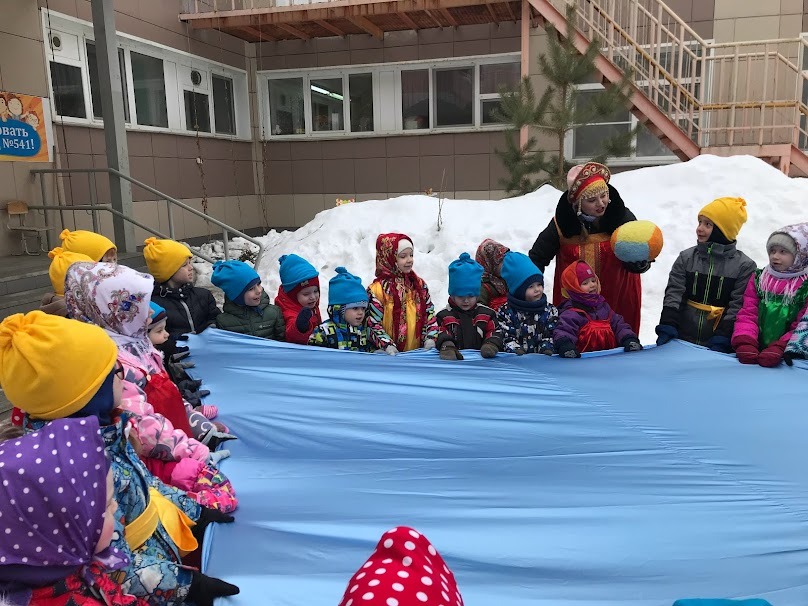 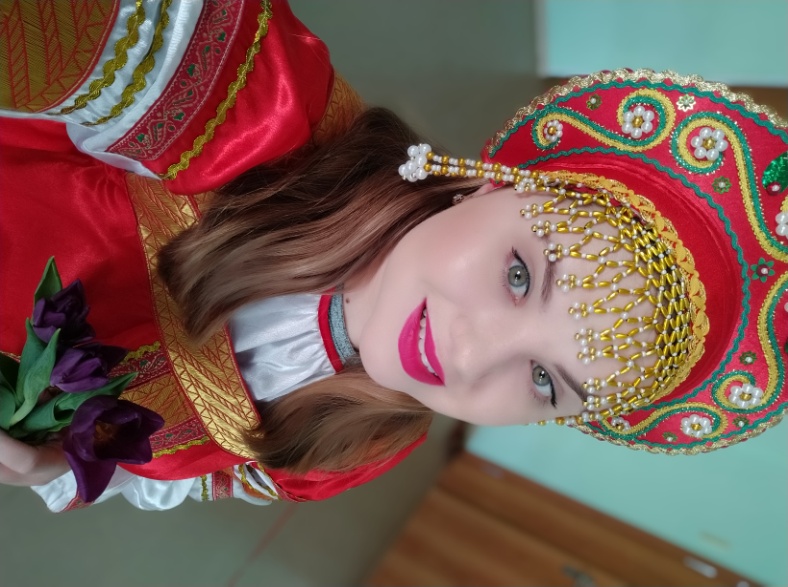 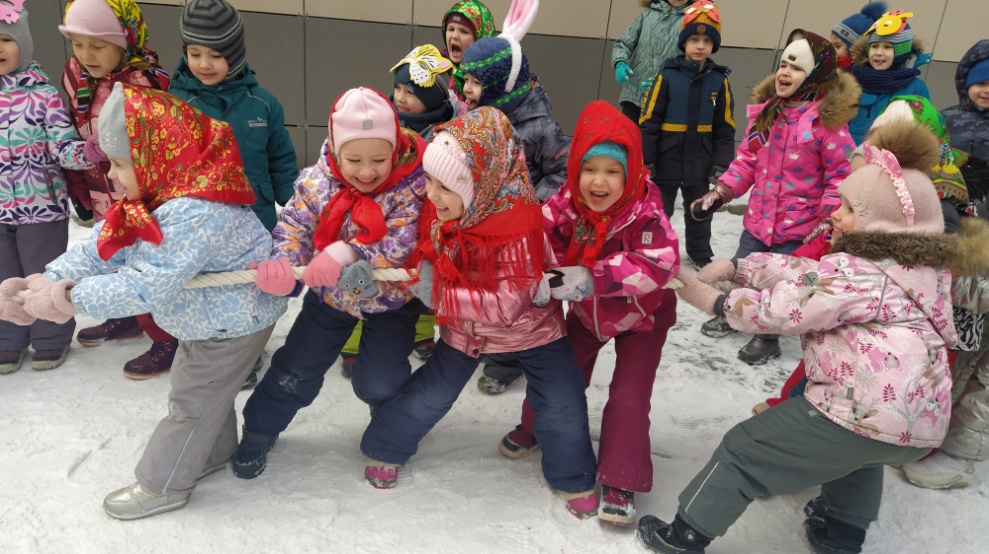 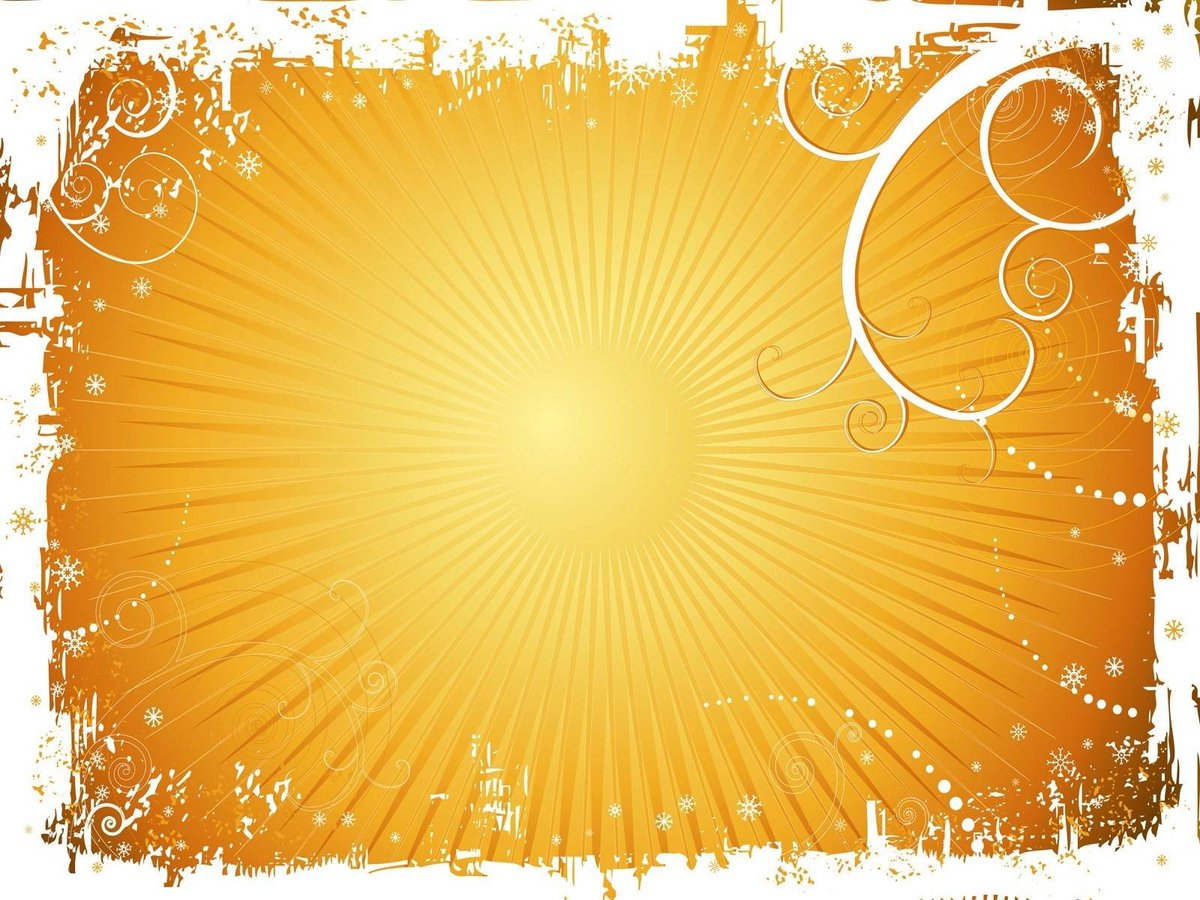 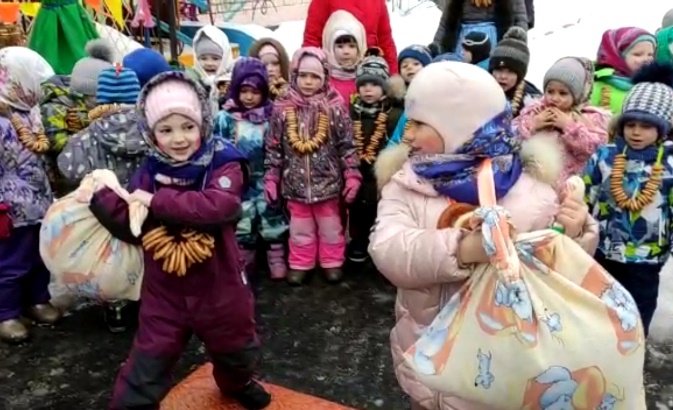 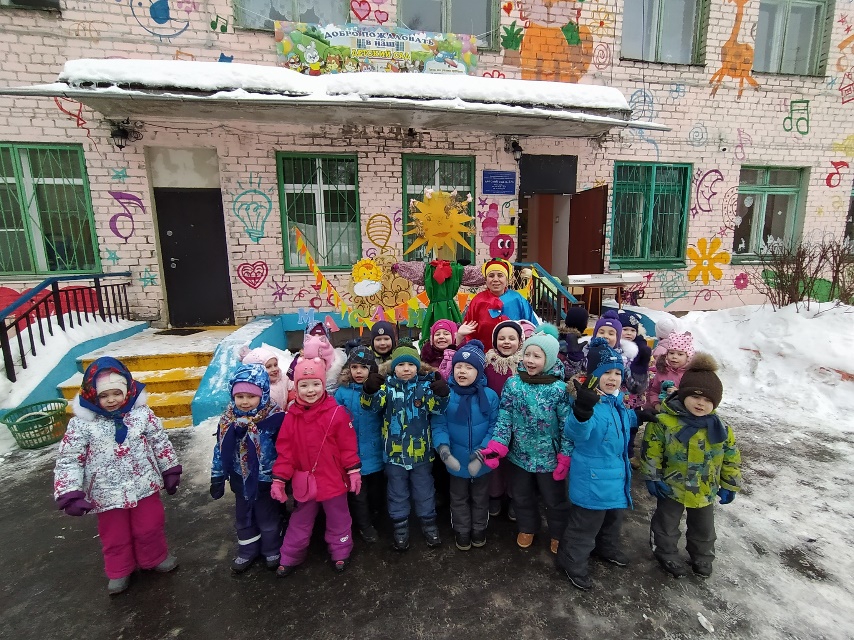 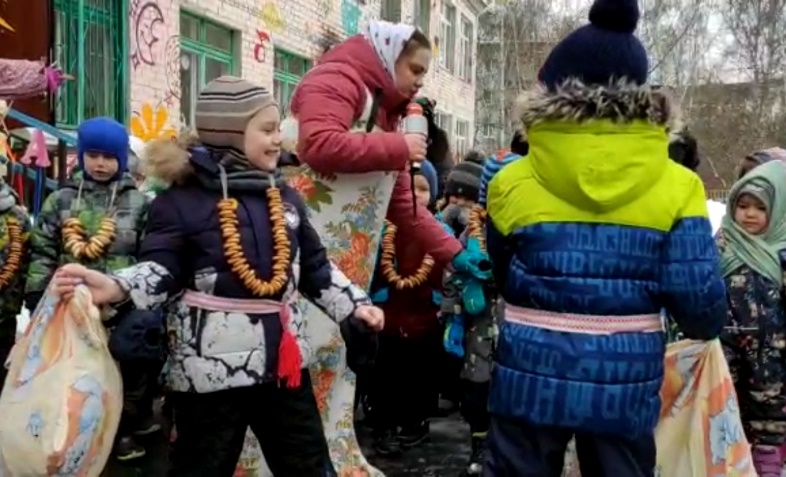 ШИРОКАЯ МАСЛЕНИЦА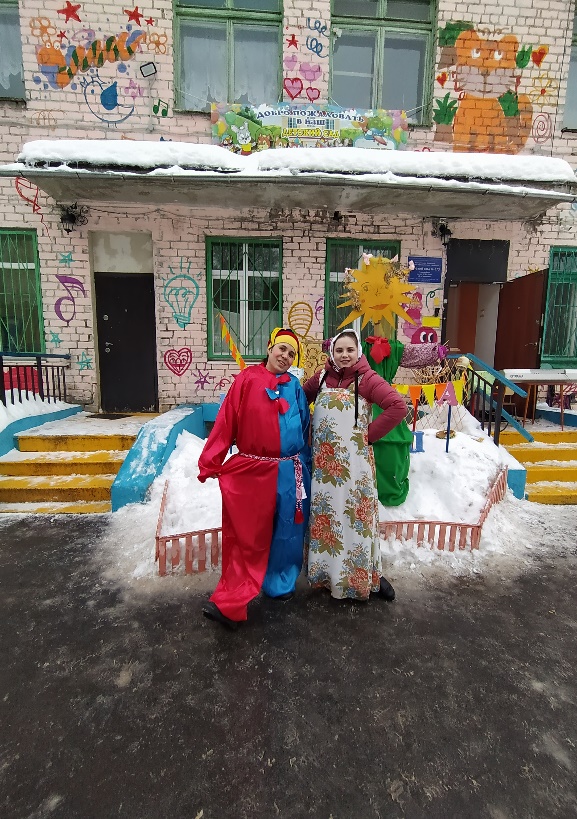 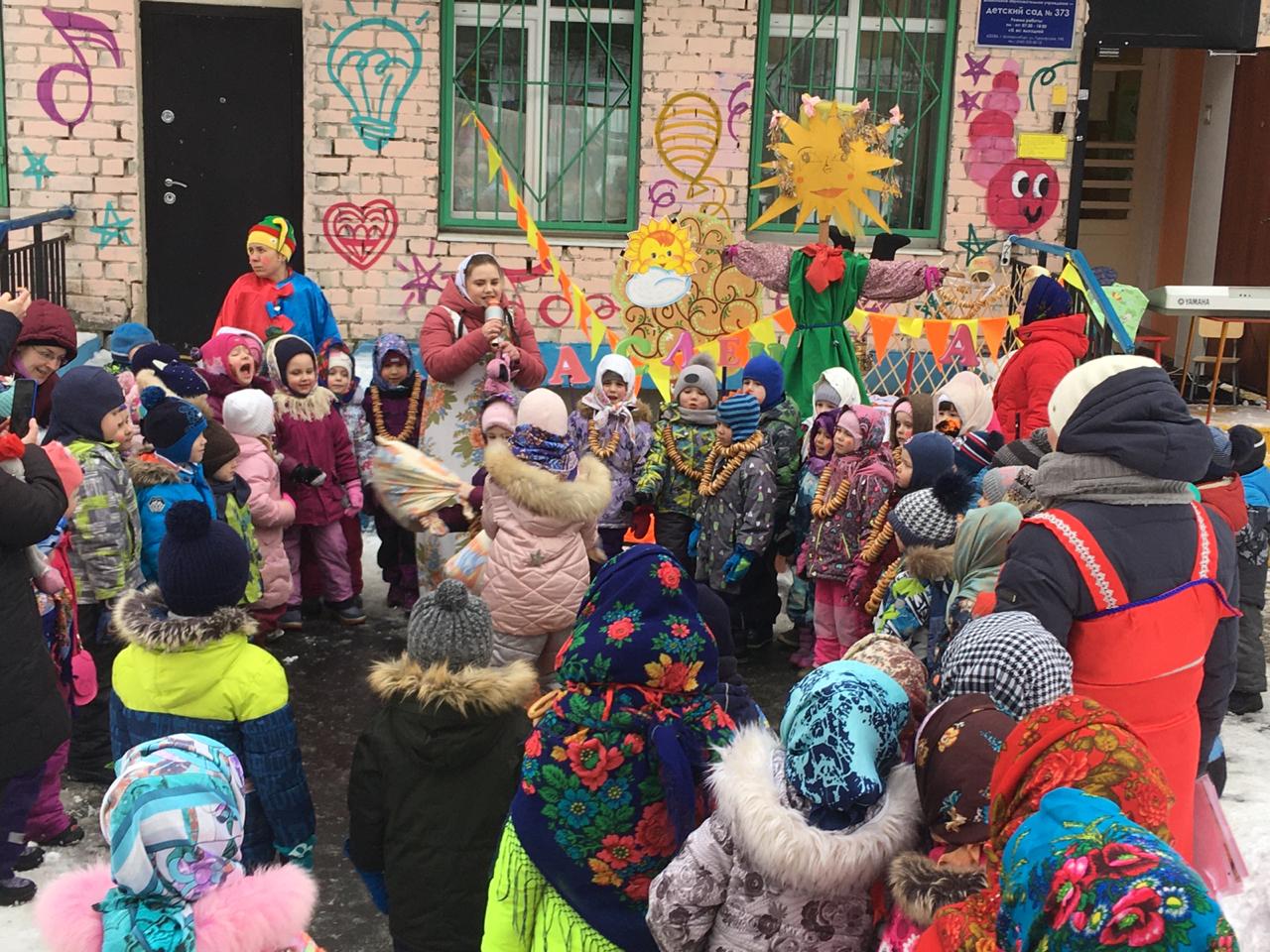 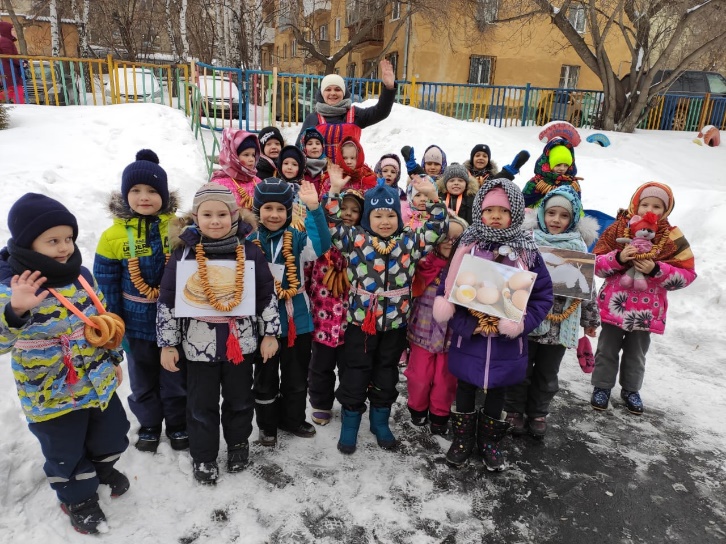 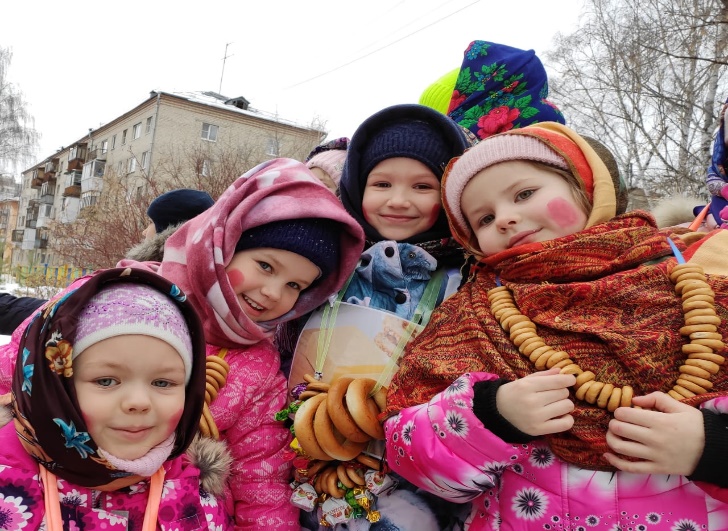 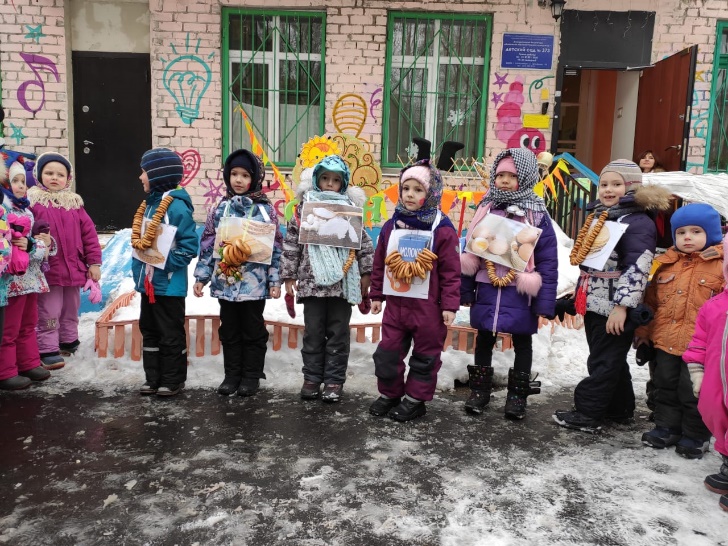 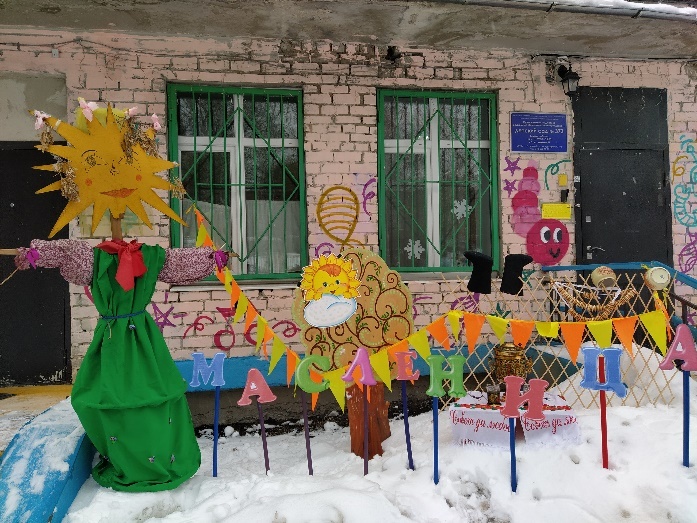 